Publicado en Madrid el 13/03/2024 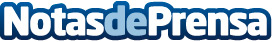 El viaje empieza en el aeropuerto: Allianz Partners cubre al cliente ante cualquier imprevisto Durante las vacaciones de Semana Santa es habitual que se formen largas esperas y demoras en los aeropuertos. La empresa líder en seguros de asistencia en viaje se encarga de proteger e indemnizar al viajero ante posibles retrasos en los vuelos, pérdidas de conexión o extravío del equipajeDatos de contacto:Prensa Allianz Partners Allianz Partners España618082983Nota de prensa publicada en: https://www.notasdeprensa.es/el-viaje-empieza-en-el-aeropuerto-allianz Categorias: Nacional Viaje Sociedad Seguros http://www.notasdeprensa.es